Отчёт о проделанной работе по профилактике буллинга в ГБПОУ «ПСК» за 2021/2022 учебный годВ соответствии с планом профилактических работ педагога-психолога и запросом кураторов групп, с учащимися 1 курсов специальностей «Защита в ЧС» и «Пожарная безопасность» ГБПОУ «ПСК» в количестве 90 человек,  проведены профилактические мероприятия по предотвращению психологической травли и межличностных конфликтов в студенческих группах:  - профилактические беседы и  тематические классные часы;- социометрические исследования уровня сплоченности коллектива и благополучия взаимоотношений в учебных группах;- работа по выявлению учащихся оказавшихся в трудной жизненной ситуации;- просветительский цикл лекций и открытых уроков с презентацией по предупреждению и противодействию психологической травле в коллективах.Педагог-психолог      А.М. Орцхановг.Сунжа2021г.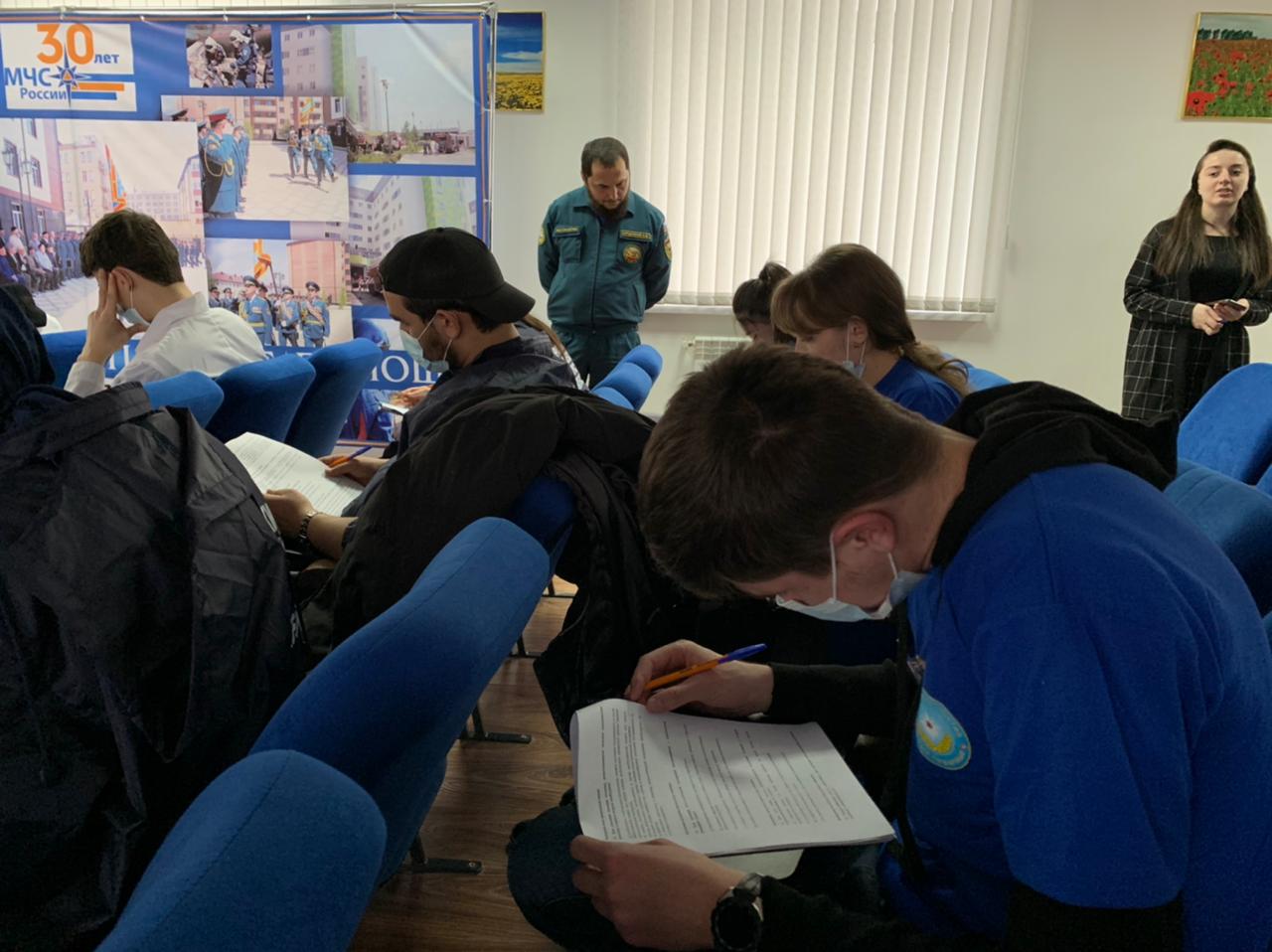 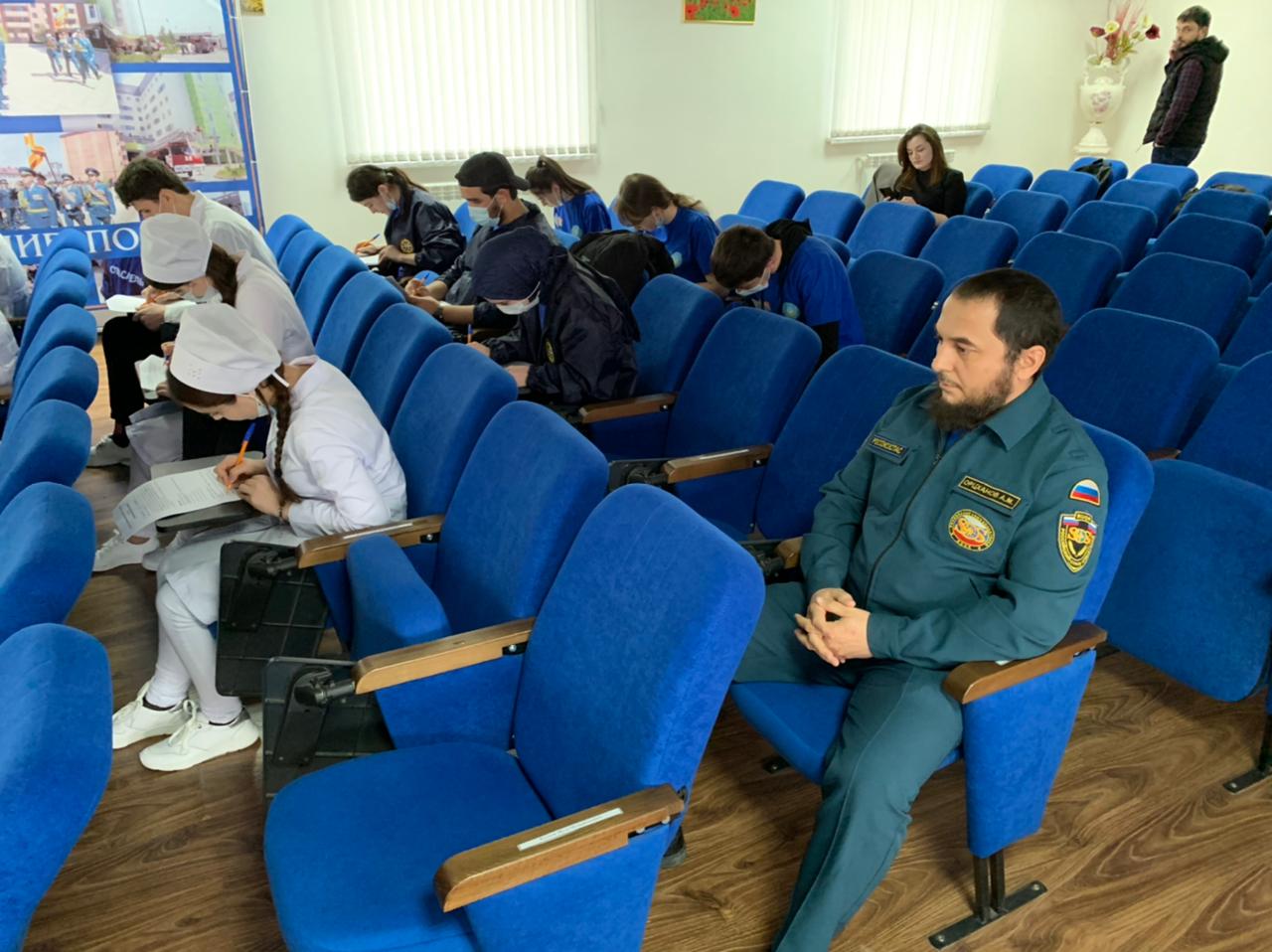 